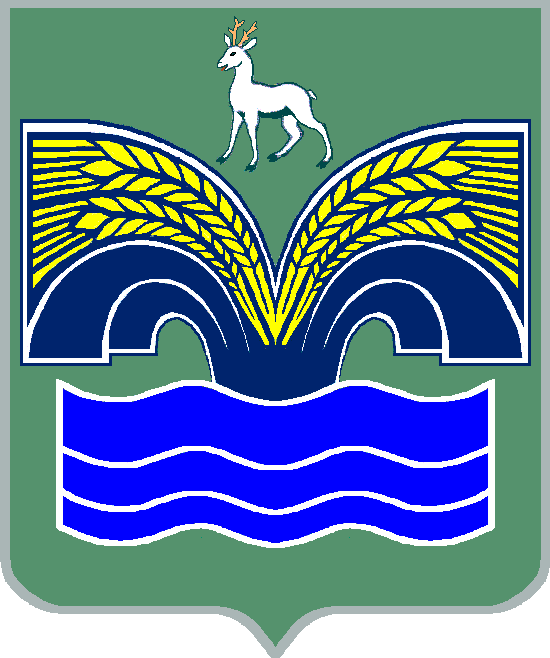 АДМИНИСТРАЦИЯ ГОРОДСКОГО ПОСЕЛЕНИЯ МИРНЫЙМУНИЦИПАЛЬНОГО РАЙОНА КРАСНОЯРСКИЙ САМАРСКОЙ ОБЛАСТИПОСТАНОВЛЕНИЕ15 декабря 2021 г. № 150Об утверждении Программы профилактики рисков причинения вреда (ущерба) охраняемым законом ценностям в сфере муниципального земельного контроля в границах городского поселения Мирный муниципального района Красноярский Самарской области   на 2022 годВ соответствии со статьей 44 Федерального закона от 31.07.2020 № 248-ФЗ «О государственном контроле (надзоре) и муниципальном контроле в Российской Федерации», постановлением Правительства Российской Федерации от 25.06.2021 № 990 «Об утверждении Правил разработки и утверждения контрольными (надзорными) органами программы профилактики рисков причинения вреда (ущерба) охраняемым законом ценностям» администрация городского поселения Мирный муниципального района Красноярский Самарской области   ПОСТАНОВЛЯЕТ:1. Утвердить Программу профилактики рисков причинения вреда (ущерба) охраняемым законом ценностям в сфере муниципального земельного контроля в границах городского поселения Мирный муниципального района Красноярский Самарской области на 2022 год согласно приложению.2. Настоящее Постановление вступает в силу со дня его официального опубликования. 3. Обеспечить размещение настоящего Постановления на официальном сайте администрации муниципального района Красноярский Самарской области в информационно-коммуникационной сети «Интернет» в разделе «Поселения» - «Городское поселение Мирный» - «Контрольно-надзорная деятельность».Глава городского поселения Мирныймуниципального района КрасноярскийСамарской области                                                                         А.А. Мартынов«Полный текст муниципального правового акта размещен на официальном сайте Администрации муниципального района Красноярский Самарской области на странице городского поселения Мирный».